時間/地點片名簡介111.12.05 [一]上午10：00介壽校區圖書館一樓閱報區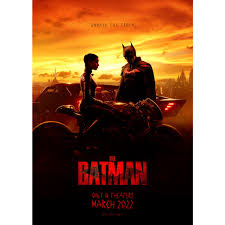 【蝙蝠俠】《蝙蝠俠》（英語：The Batman）是一部於2022年上映的美國新黑色超級英雄電影，改編自DC漫畫旗下的同名超級英雄角色蝙蝠俠。電影由麥特·李維斯執導，他與彼得·克雷格（英語：Peter Craig）共同擔當編劇，並由羅伯·派汀森、柔伊·克拉維茲、保羅·迪諾、傑佛瑞·懷特、約翰·特托羅、彼得·賽斯嘉、安迪·瑟克斯和柯林·法洛主演。本片與DC擴展宇宙設定於不同的世界，講述布魯斯·韋恩發現高譚市貪腐滋生，在他化身蝙蝠俠的第二年打擊犯罪的故事。片長：176分鐘111.12.12 [一]上午10：00巨輪校區圖書館一樓新書展示區【蝙蝠俠】《蝙蝠俠》（英語：The Batman）是一部於2022年上映的美國新黑色超級英雄電影，改編自DC漫畫旗下的同名超級英雄角色蝙蝠俠。電影由麥特·李維斯執導，他與彼得·克雷格（英語：Peter Craig）共同擔當編劇，並由羅伯·派汀森、柔伊·克拉維茲、保羅·迪諾、傑佛瑞·懷特、約翰·特托羅、彼得·賽斯嘉、安迪·瑟克斯和柯林·法洛主演。本片與DC擴展宇宙設定於不同的世界，講述布魯斯·韋恩發現高譚市貪腐滋生，在他化身蝙蝠俠的第二年打擊犯罪的故事。片長：176分鐘111.12.05[一]下午14：00介壽校區圖書館一樓閱報區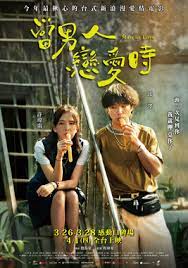       【當男人戀愛時】《當男人戀愛時》（英語：Man In Love）是一部於2021年上映的臺灣愛情片，改編自2014年韓國電影《不標準情人》，由殷振豪執導，邱澤、許瑋甯、蔡振南、鍾欣凌、藍葦華、陽靚及黃路梓茵主演。片長：115分鐘111.12.12[一]下午14：00巨輪校區圖書館一樓新書展示區      【當男人戀愛時】《當男人戀愛時》（英語：Man In Love）是一部於2021年上映的臺灣愛情片，改編自2014年韓國電影《不標準情人》，由殷振豪執導，邱澤、許瑋甯、蔡振南、鍾欣凌、藍葦華、陽靚及黃路梓茵主演。片長：115分鐘111.12.06[二]上午10：00介壽校區圖書館一樓閱報區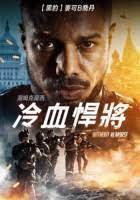 【湯姆·克蘭西之冷血悍將】《湯姆·克蘭西之冷血悍將》是一部2021年美國動作驚悚片，改編自湯姆·克蘭西的1993年同名小說兼《傑克·萊恩》系列電影的衍生作。電影由斯特法諾·索利瑪執導，泰勒·謝里丹和威爾·史泰博編寫劇本，麥可·B·喬丹、傑米·貝爾、茱蒂·透納-史密斯、盧克·米切爾、傑克·凱西、布雷特·吉兒曼、柯爾曼·多明戈及蓋·皮爾斯主演。片長：109分鐘111.12.13[二]上午10：00巨輪校區圖書館一樓新書展示區【湯姆·克蘭西之冷血悍將】《湯姆·克蘭西之冷血悍將》是一部2021年美國動作驚悚片，改編自湯姆·克蘭西的1993年同名小說兼《傑克·萊恩》系列電影的衍生作。電影由斯特法諾·索利瑪執導，泰勒·謝里丹和威爾·史泰博編寫劇本，麥可·B·喬丹、傑米·貝爾、茱蒂·透納-史密斯、盧克·米切爾、傑克·凱西、布雷特·吉兒曼、柯爾曼·多明戈及蓋·皮爾斯主演。片長：109分鐘111.12.06[二]下午14：00介壽校區圖書館一樓閱報區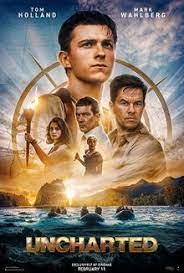 【秘境探險】《秘境探險》是一部2022年美國動作冒險片，由魯賓·弗來舍執導，瑞弗·傑德肯斯、阿特·馬庫姆和馬特·霍洛韋共同編劇。該片改編自艾米·亨尼格創作的同名遊戲系列，主演包括湯姆·霍蘭德、馬克·華伯格、蘇菲亞·泰勒·艾里、塔蒂·嘉布莉兒和安東尼奧·班德拉斯。 《秘境探險》由索尼影視娛樂於2022年2月18日美國上映。片長：116分鐘111.12.13[二]下午14：00巨輪校區圖書館一樓新書展示區【秘境探險】《秘境探險》是一部2022年美國動作冒險片，由魯賓·弗來舍執導，瑞弗·傑德肯斯、阿特·馬庫姆和馬特·霍洛韋共同編劇。該片改編自艾米·亨尼格創作的同名遊戲系列，主演包括湯姆·霍蘭德、馬克·華伯格、蘇菲亞·泰勒·艾里、塔蒂·嘉布莉兒和安東尼奧·班德拉斯。 《秘境探險》由索尼影視娛樂於2022年2月18日美國上映。片長：116分鐘111.12.07[三]上午10：00介壽校區圖書館一樓閱報區【玩命關頭9】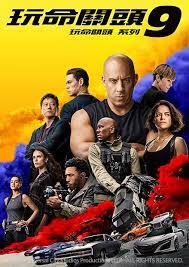 《玩命關頭9》，2021年美國動作片，由林詣彬執導並與丹尼爾·凱西合作編寫劇本。為2017年電影《玩命關頭8》的續集，《玩命關頭系列》的第十部作品。由馮·迪索、蜜雪兒·羅德里奎茲、泰瑞斯·吉布森、路達克里斯、約翰·希南、喬丹娜·布魯斯特、娜塔莉·伊曼紐爾、姜成鎬、海倫·米蘭、寇特·羅素和莎莉·賽隆主演。片長：143分鐘111.12.14[三]上午10：00巨輪校區圖書館一樓新書展示區【玩命關頭9】《玩命關頭9》，2021年美國動作片，由林詣彬執導並與丹尼爾·凱西合作編寫劇本。為2017年電影《玩命關頭8》的續集，《玩命關頭系列》的第十部作品。由馮·迪索、蜜雪兒·羅德里奎茲、泰瑞斯·吉布森、路達克里斯、約翰·希南、喬丹娜·布魯斯特、娜塔莉·伊曼紐爾、姜成鎬、海倫·米蘭、寇特·羅素和莎莉·賽隆主演。片長：143分鐘時間/地點片名簡介111.12.07[三]下午14：00介壽校區圖書館一樓閱報區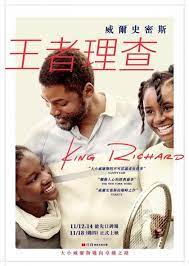 【王者理查】《王者理查》是一部2021年美國傳記劇情片，講述網球巨星維納斯和小威廉絲的父親兼教練理察·威廉絲如何指導女兒們出人頭地的故事。由雷納爾多·馬庫斯·格林執導，扎克·貝林編劇，威爾·史密斯、安潔紐·艾莉絲、莎奈雅·席德尼、黛米·辛格頓、東尼·戈德溫與強·柏恩瑟主演。片長：144分鐘111.12.14[三]下午14：00巨輪校區圖書館一樓新書展示區【王者理查】《王者理查》是一部2021年美國傳記劇情片，講述網球巨星維納斯和小威廉絲的父親兼教練理察·威廉絲如何指導女兒們出人頭地的故事。由雷納爾多·馬庫斯·格林執導，扎克·貝林編劇，威爾·史密斯、安潔紐·艾莉絲、莎奈雅·席德尼、黛米·辛格頓、東尼·戈德溫與強·柏恩瑟主演。片長：144分鐘111.12.08[四]上午08：10介壽校區圖書館一樓閱報區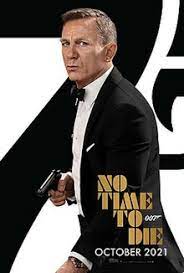 【007：生死交戰】《007：生死交戰》（英語：No Time to Die）是一部2021年英國動作間諜片。本片為2015年電影《007：惡魔四伏》的續集，「詹姆士·龐德系列電影」的第二十五部電影，由凱瑞·福永執導。主演包括丹尼爾·克雷格、雷米·馬利克、蕾雅·瑟杜、拉沙納·林奇、班·維蕭、安娜·德哈瑪斯、娜歐蜜·哈瑞絲、傑佛瑞·懷特、克里斯多夫·華茲和雷夫·范恩斯，是克雷格出演的最後一部007電影。片長：163分鐘111.12.15[四]上午08：10巨輪校區圖書館一樓新書展示區【007：生死交戰】《007：生死交戰》（英語：No Time to Die）是一部2021年英國動作間諜片。本片為2015年電影《007：惡魔四伏》的續集，「詹姆士·龐德系列電影」的第二十五部電影，由凱瑞·福永執導。主演包括丹尼爾·克雷格、雷米·馬利克、蕾雅·瑟杜、拉沙納·林奇、班·維蕭、安娜·德哈瑪斯、娜歐蜜·哈瑞絲、傑佛瑞·懷特、克里斯多夫·華茲和雷夫·范恩斯，是克雷格出演的最後一部007電影。片長：163分鐘111.12.08[四]上午10：10介壽校區圖書館一樓閱報區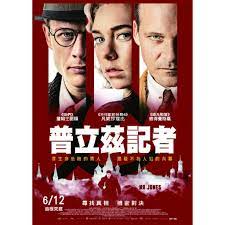 【普立茲記者】《普立茲記者》（英語：Mr. Jones）是一部2019年由波蘭導演阿格涅絲卡·霍蘭執導的傳記驚悚片，影片講述了來自英國威爾斯的記者加雷斯·瓊斯於1933年前往蘇聯報導烏克蘭大饑荒的故事。主演有詹姆士·諾頓、凡妮莎·寇比、彼得·賽斯嘉。片長：118分鐘111.12.15[四]上午10：10巨輪校區圖書館一樓新書展示區【普立茲記者】《普立茲記者》（英語：Mr. Jones）是一部2019年由波蘭導演阿格涅絲卡·霍蘭執導的傳記驚悚片，影片講述了來自英國威爾斯的記者加雷斯·瓊斯於1933年前往蘇聯報導烏克蘭大饑荒的故事。主演有詹姆士·諾頓、凡妮莎·寇比、彼得·賽斯嘉。片長：118分鐘111.12.09[五]上午10：00介壽校區圖書館一樓閱報區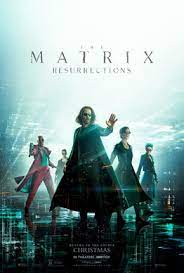 【駭客任務：復活】《駭客任務：復活》（英語：The Matrix Resurrections，）是一部於2021年上映的美國科幻動作片，由拉娜·華卓斯基執導，並與亞歷山大·赫蒙和大衛·米切爾共同撰寫劇本。此片為2003年電影《駭客任務完結篇：最後戰役》的續集、「駭客任務系列」的第四部作品。主演包括基努·李維、凱莉-安·摩絲。片長：147分鐘111.12.16[五]上午10：00巨輪校區圖書館一樓新書展示區【駭客任務：復活】《駭客任務：復活》（英語：The Matrix Resurrections，）是一部於2021年上映的美國科幻動作片，由拉娜·華卓斯基執導，並與亞歷山大·赫蒙和大衛·米切爾共同撰寫劇本。此片為2003年電影《駭客任務完結篇：最後戰役》的續集、「駭客任務系列」的第四部作品。主演包括基努·李維、凱莉-安·摩絲。片長：147分鐘111.12.09[五]下午14：00介壽校區圖書館一樓閱報區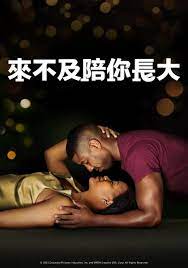 【來不及陪你長大】111.12.16[五]下午14：00巨輪校區圖書館一樓新書展示區【來不及陪你長大】